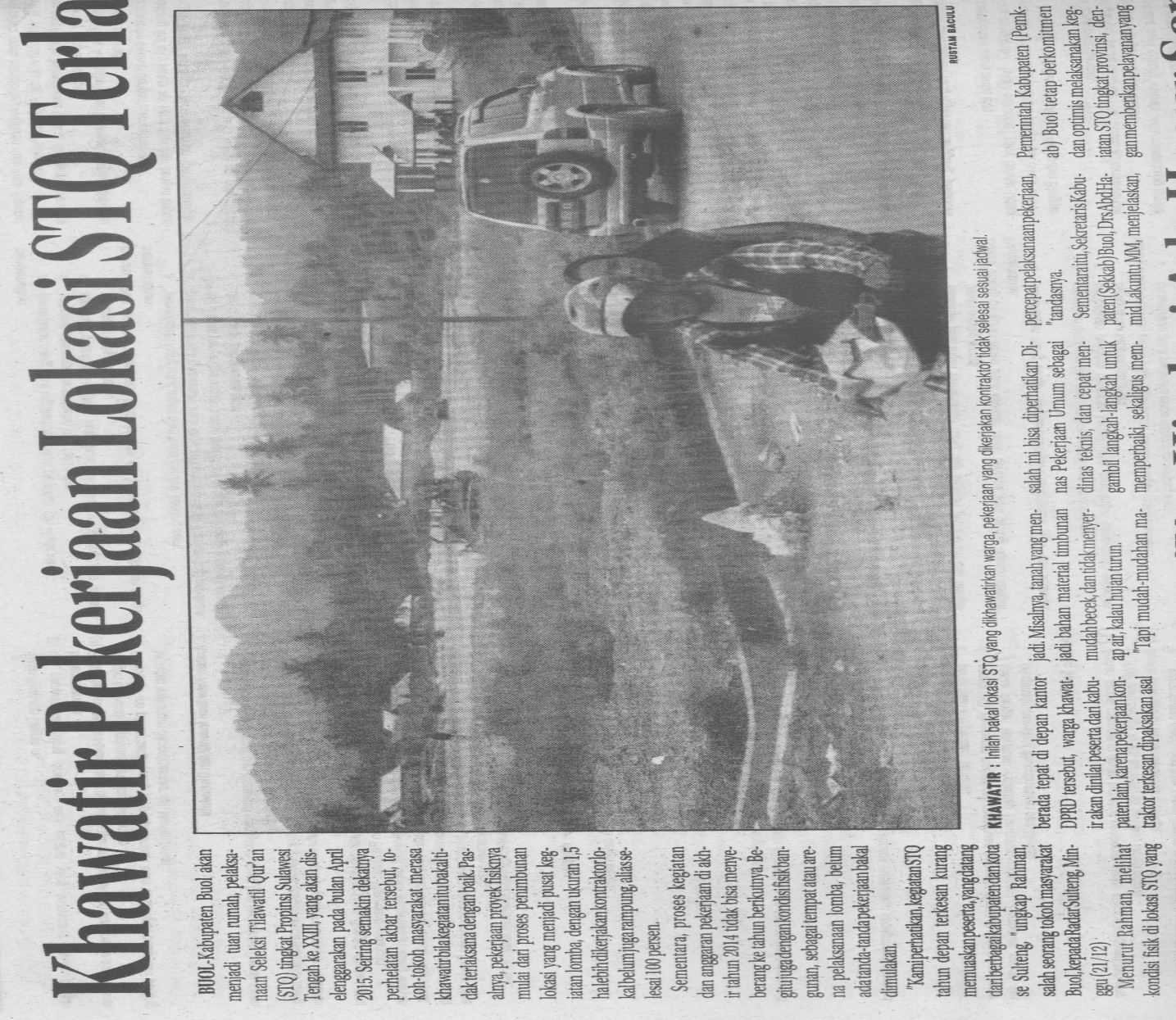 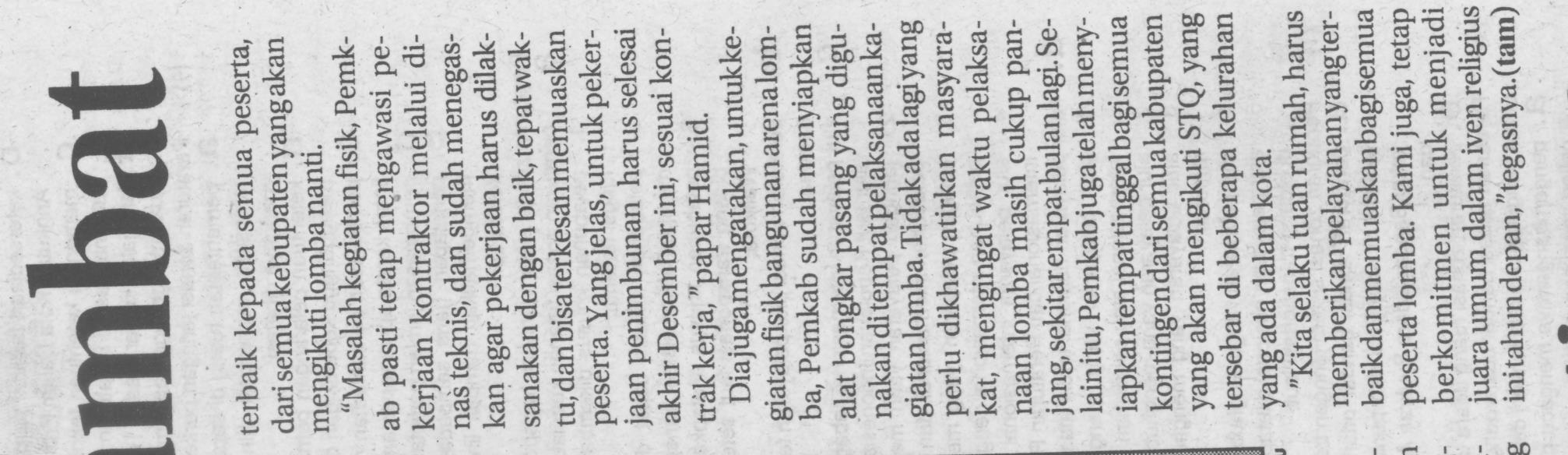 Harian    :Radar SultengKasubaudSulteng IHari, tanggal:Senin, 22 Desember 2014KasubaudSulteng IKeterangan:Khawatir pekerjaan STQ terlambatKasubaudSulteng IEntitas:BuolKasubaudSulteng I